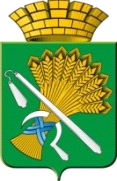 АДМИНИСТРАЦИЯ КАМЫШЛОВСКОГО ГОРОДСКОГО ОКРУГАП О С Т А Н О В Л Е Н И Еот   N О внесении изменений в размер денежной компенсации родителям (законным представителям) обучающихся с ограниченными возможностями здоровья , в том числе детей-инвалидов, в общеобразовательных организациях  Камышловского городского округа , осваивающих основные общеобразовательные программы на дому ,установленный постановлением администрации Камышловского городского округа от 16.11.2020 г.№ 795 « Об установлении   размера  и  утверждении порядка предоставления денежной компенсации на обеспечение бесплатным двухразовым питанием родителям  (законным представителям) обучающихся с ограниченными возможностями здоровья, в том числе детей- инвалидов, в общеобразовательных организациях Камышловского городского округа, осваивающих основные общеобразовательные программы на дому» В соответствии с постановлением Правительства Свердловской области от 23.04.2020 №270-ПП «Об утверждении порядка предоставления денежной компенсации на обеспечение бесплатным  двухразовым питание (завтрак и обед) обучающихся с ограниченными возможностями здоровья ,в том числе детей-инвалидов, осваивающих основные общеобразовательные программы на дому», руководствуясь Уставом Камышловского городского округа, администрация Камышловского городского округа ПОСТАНОВЛЯЕТ:1. Внести изменения в Приложение № 1  к  постановлению администрации Камышловско городского округа от 16.11.2020 г.№ 795 « Об установлении   размера  и  утверждении порядка предоставления денежной компенсации на обеспечение бесплатным двухразовым питанием родителям  (законным представителям) обучающихся с ограниченными возможностями здоровья, в том числе детей- инвалидов, в общеобразовательных организациях Камышловского городского округа, осваивающих основные общеобразовательные программы на дому» ( в редакции постановления  администрации Камышловского городского округа от 20.01.2021 № 32, от 07.04.2021 № 239,от 12.01.2022 № 3, от 30.01.2023 г. № 98 ), изложив Приложение № 1 в новой редакции (прилагается). 2. Настоящее постановление распространяет свое действие на отношения, возникшие с 01 января 2024 года.3. Контроль  за исполнением настоящего постановления возложить на заместителя главы администрации Камышловского городского округа Соболеву А.А.Глава Камышловского городского округа                                             А.В. Половников                                                                             Приложение №1к постановлению администрацииКамышловского городского округа от 16.11.2020  № 795 (в редакции постановления от .01.2024 г. №   )Размер денежной компенсации родителям (законным представителям) обучающихся с ограниченными возможностями здоровья, в том числе детей- инвалидов, в общеобразовательных организациях Камышловского городского округа, осваивающих основные общеобразовательные программы на домуКатегория обучающихся Размер денежной компенсации на обеспечение бесплатным  двухразовым питание (завтрак и обед),  руб.Обучающиеся с ограниченными возможностями здоровья, в том числе детей- инвалидов, в общеобразовательных организациях, осваивающих основные общеобразовательные программы на дому 138,7